О представлении муниципальными служащими администрации Канашского района Чувашской Республики сведений о доходах, расходах, об имуществе и обязательствах имущественного характера за отчетный период              с 1 января по 31 декабря 2019 годаРуководствуясь Указом Президента Российской Федерации от 17 апреля 2020 года № 272 «О представлении сведений о доходах, расходах, об имуществе и обязательствах имущественного характера за отчетный период с 1 января по 31 декабря 2019 г.», в связи с реализацией комплекса ограничительных и иных мероприятий, направленных на обеспечение санитарно-эпидемиологического благополучия населения в связи с распространением новой коронавирусной инфекции (COVID-19), Администрация Канашского района Чувашской Республики п о с т а н о в л я е т:  Установить, что сведения о доходах, расходах, об имуществе и обязательствах имущественного характера за отчетный период с 1 января по 31 декабря 2019 года, срок подачи которых предусмотрен постановлением администрации Канашского района Чувашской Республики от 14 апреля 2015 № 282 «О представлении гражданами, претендующими на замещение должностей муниципальной службы Канашского района Чувашской Республики, и муниципальными служащими Канашского района Чувашской Республики сведений о доходах, об имуществе и обязательствах имущественного характера», представляются муниципальными служащими администрации Канашского района Чувашской Республики до 1 августа 2020 года включительно.Рекомендовать финансовому отделу администрации Канашского района руководствоваться настоящим постановлением при продлении срока представления сведений о доходах, расходах, об имуществе и обязательствах имущественного характера за отчетный период с 1 января по 31 декабря 2019 года.Контроль за исполнением настоящего постановления возложить на управляющего делами администрации – начальника отдела организационно - контрольной и кадровой работы администрации Канашского района Чувашской Республики Владимирову Т.С.Настоящее постановление вступает в силу после его официального опубликования. Глава администрации района							В.Н. Степанов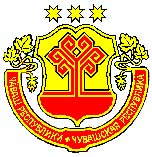 ЧĂВАШ РЕСПУБЛИКИНКАНАШ РАЙОНĚНАДМИНИСТРАЦИЙĚЙЫШĂНУ27.04. 2020 204 №Канаш хулиАДМИНИСТРАЦИЯКАНАШСКОГО РАЙОНАЧУВАШСКОЙ РЕСПУБЛИКИПОСТАНОВЛЕНИЕ27.04. 2020 № 204город Канаш